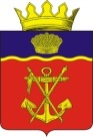 АДМИНИСТРАЦИЯ КАЛАЧЁВСКОГО МУНИЦИПАЛЬНОГО РАЙОНАВОЛГОГРАДСКОЙ ОБЛАСТИПОСТАНОВЛЕНИЕот  30.12.  2021 г.        № 1491О внесении изменений в постановление администрацииКалачевского муниципального района от 31.12.2019 г. №1351 «Об утверждении муниципальной программы «Развитие культурыКалачевского муниципального района на 2020-2022 гг.»В соответствии со ст.179 Бюджетного кодекса Российской Федерации, руководствуясь постановлением администрации Калачевского муниципального района Волгоградской области от 24 марта 2014г. №414 «Об утверждении порядка разработки, реализации и оценки эффективности муниципальных программ Калачевского муниципального района», Уставом Калачевского муниципального района Волгоградской области, администрация Калачевского муниципального районап о с т а н о в л я е т:  В муниципальную программу «Развитие культуры Калачевского муниципального района на 2020-2022 гг.», утвержденную постановлением администрации Калачевского муниципального района от 31.12.2019 №1351 (далее – Программа), внести следующие изменения:В Паспорте Программы строку 8 «Объемы и источники финансирования муниципальной программы» изложить в следующей редакции: В  Разделе 5 Программы «Обоснование объема финансовых ресурсов, необходимых для реализации муниципальной программы» абзац 1 изложить в следующей редакции:«Ресурсное обеспечение муниципальной программы, осуществляемое за счет средств местного бюджета, носит прогнозный характер и подлежит ежегодному уточнению при формировании проектов соответствующих бюджетов на очередной финансовый год и плановый период. Финансирование программы осуществляется за счет средств бюджета Калачевского муниципального района. Общий объем средств, предусмотренных в бюджете района на реализацию программы, составляет: 3798,6 тыс. рублей. Приложение 2 к Программе изложить в следующей редакции:ПЕРЕЧЕНЬмероприятий муниципальной программы «Развитие культуры Калачевского муниципального района на 2020-2022 г.г.» Приложение 3 к Программе  изложить в следующей редакции:РЕСУРСНОЕ ОБЕСПЕЧЕНИЕ
муниципальной программы Калачевского муниципального района за счет средств, привлеченных из различных источников финансирования2. Настоящее постановление подлежит официальному опубликованию.3. Контроль исполнения настоящего постановления возложить на заместителя Главы Калачевского муниципального района А.Н.Прохорова.Глава Калачевскогомуниципального района                                                              С.А. ТюринОбъемы и источники финансирования муниципальной программыОбщий объем ассигнований для финансирования Программы составляет 3798,6 тыс.рублей, в том числе по годам:2020 г. - 140,0 тыс. рублей;2021 г. – 3154,6 тыс. рублей;- 504,0 тыс. рублей.№п/пНаименование мероприятияОтветст-венный исполнительГод реали-зацииОбъемы и источники финансирования (тыс. рублей)Объемы и источники финансирования (тыс. рублей)Объемы и источники финансирования (тыс. рублей)Объемы и источники финансирования (тыс. рублей)Объемы и источники финансирования (тыс. рублей)Объемы и источники финансирования (тыс. рублей)№п/пНаименование мероприятияОтветст-венный исполнительГод реали-зациивсегов том числев том числев том числев том числев том числев том числе№п/пНаименование мероприятияОтветст-венный исполнительГод реали-зациивсегофедера-льный бюджетобластной бюджетобластной бюджетместный бюджетвнебюд-жетные средства1.2.3.4.5.6.7.8.8.9.1.1.1Совершенствование информационно библиотечного обслуживания.Комплектование книжныхфондов муниципальных общедоступных библиотек.МКУК «КМЦБ»2020140,0--140,0140,0-1.1.1Совершенствование информационно библиотечного обслуживания.Комплектование книжныхфондов муниципальных общедоступных библиотек.МКУК «КМЦБ»2021140,0--140,0140,0-1.1.1Совершенствование информационно библиотечного обслуживания.Комплектование книжныхфондов муниципальных общедоступных библиотек.МКУК «КМЦБ»2022------2.Повышение квалификации творческих и управленческих кадров в сфере культуры. МКУК «КМЦБ»;
МКУК «РДК»;МКУДО «КШИ»; МКУДО «БШИ».2020без финансовых затрат--без финансовых затратбез финансовых затрат-2.Повышение квалификации творческих и управленческих кадров в сфере культуры. МКУК «КМЦБ»;
МКУК «РДК»;МКУДО «КШИ»; МКУДО «БШИ».2021без финансовых затрат--без финансовых затратбез финансовых затрат-2.Повышение квалификации творческих и управленческих кадров в сфере культуры. МКУК «КМЦБ»;
МКУК «РДК»;МКУДО «КШИ»; МКУДО «БШИ».2022без финансовых затрат--без финансовых затратбез финансовых затрат-3.Формирование базы данных «Волонтеры культуры»;
Участие в мероприятиях программы «Волонтеры культуры».МКУК «КМЦБ»;
МКУК «РДК»;2020без финансовых затрат--без финансовых затратбез финансовых затрат-3.Формирование базы данных «Волонтеры культуры»;
Участие в мероприятиях программы «Волонтеры культуры».МКУК «КМЦБ»;
МКУК «РДК»;2021без финансовых затрат--без финансовых затратбез финансовых затрат-3.Формирование базы данных «Волонтеры культуры»;
Участие в мероприятиях программы «Волонтеры культуры».МКУК «КМЦБ»;
МКУК «РДК»;2022без финансовых затрат--без финансовых затратбез финансовых затрат-4.4.14.24.3Развитие муниципального дома культуры:- текущий ремонт здания муниципального дома культуры;- создание новогоднего спектакля для учащихся 1-4 классов; -развитие и укрепление материально-технической базы муниципального дома культурыМКУК «РДК»20212798,61847,8300,8650,0650,0-4.4.14.24.3Развитие муниципального дома культуры:- текущий ремонт здания муниципального дома культуры;- создание новогоднего спектакля для учащихся 1-4 классов; -развитие и укрепление материально-технической базы муниципального дома культурыМКУК «РДК»202194,0--94,094,0-4.4.14.24.3Развитие муниципального дома культуры:- текущий ремонт здания муниципального дома культуры;- создание новогоднего спектакля для учащихся 1-4 классов; -развитие и укрепление материально-технической базы муниципального дома культурыМКУК «РДК»2021450,0--450,0450,04.4.14.24.3Развитие муниципального дома культуры:- текущий ремонт здания муниципального дома культуры;- создание новогоднего спектакля для учащихся 1-4 классов; -развитие и укрепление материально-технической базы муниципального дома культурыМКУК «РДК»20212254,61847,8300,8106,0106,0-4.4.14.24.3Развитие муниципального дома культуры:- текущий ремонт здания муниципального дома культуры;- создание новогоднего спектакля для учащихся 1-4 классов; -развитие и укрепление материально-технической базы муниципального дома культурыМКУК «РДК»2022------5.Сохранение объектов культурного наследия:- разработка проектно-сметной документации на реставрацию памятника «Соединение фронтов» МКУ ДО«ДЭБЦ «Эко-Дон»2021216,0-194,421,621,6-5.Сохранение объектов культурного наследия:- разработка проектно-сметной документации на реставрацию памятника «Соединение фронтов» МКУ ДО«ДЭБЦ «Эко-Дон»2022504,0-453,650,450,4-Итого по муниципальной программе3798,61847,8948,81002,01002,0-Наименование муниципальной программы, подпрограммыГод реализацииНаименование ответственного исполнителя, соисполнителя муниципальной программы, подпрограммыОбъемы и источники финансирования (тыс. рублей)Объемы и источники финансирования (тыс. рублей)Объемы и источники финансирования (тыс. рублей)Объемы и источники финансирования (тыс. рублей)Объемы и источники финансирования (тыс. рублей)Наименование муниципальной программы, подпрограммыГод реализацииНаименование ответственного исполнителя, соисполнителя муниципальной программы, подпрограммывсегов том числев том числев том числев том числеНаименование муниципальной программы, подпрограммыГод реализацииНаименование ответственного исполнителя, соисполнителя муниципальной программы, подпрограммывсегофедеральный бюджетобластной бюджетместный бюджетвнебюджетные источники12345678Муниципальная программа«Развитие культуры Калачевского муниципального района» на 2020-2022 гг.»2020МКУК «КМЦБ»,МКУК «РДК»,МКУ ДО«ДЭБЦ «Эко-Дон»140,0--140,0-Муниципальная программа«Развитие культуры Калачевского муниципального района» на 2020-2022 гг.»2021МКУК «КМЦБ»,МКУК «РДК»,МКУ ДО«ДЭБЦ «Эко-Дон»3154,61847,8495,2811,6-Муниципальная программа«Развитие культуры Калачевского муниципального района» на 2020-2022 гг.»2022МКУК «КМЦБ»,МКУК «РДК»,МКУ ДО«ДЭБЦ «Эко-Дон»504,0-453,650,4-Итого по муниципальной программе3798,61847,8948,81002,0-